Семинар Лаборатории Алгебраической геометрии  и ее приложенийСеминар состоится в пятницу 14 апреля 2017 года.Начало в 17:00.Семинар будет проходить по адресу: ул. Усачева, д.6, аудитория 306      с докладом:The conifold pointAbstract: https://arxiv.org/abs/1404.7388 
Consider a Laurent polynomial with real positive coefficients such that the origin is strictly inside its
Newton polytope. Then it is strongly convex as a function of real positive argument. So it has a distinguished Morse critical point --- the unique critical point with real positive coordinates. As a consequence we obtain a positive answer to a question of Ostrover and Tyomkin: the quantum cohomology algebra of a toric Fano manifold contains a field as a direct summand. Moreover, it gives a good evidence that the same statement holds for any Fano manifold.Приглашаются все желающие!На семинаре выступит Сергей Галкин (НИУ ВШЭ)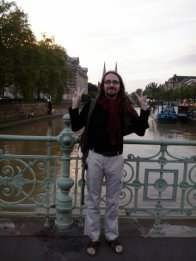 